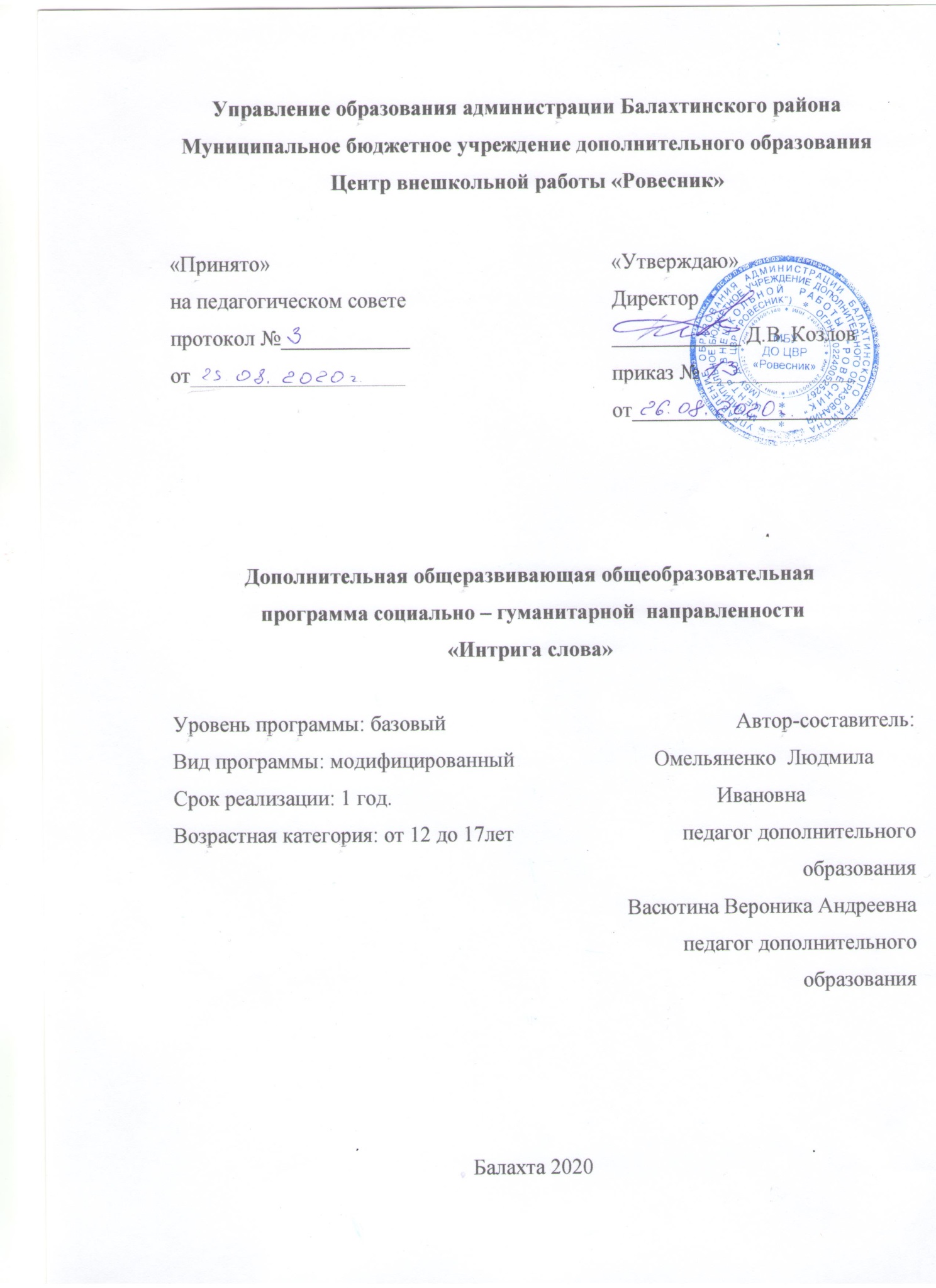 Паспорт программыСодержание1.   Основные характеристики программы………………………..  51.1.Пояснительнаязаписка………………………………………..51.2. Цель и задачи программы………………………………… ...81.3.Содержание программы……………………………………...101.4. Планируемые результаты…………………………………....152.   Организационно-педагогические условия……………………...16	2.1.Календарный учебный график…………………………….....16	2.2. Условия реализации программы……………………….........17	2.3. Формы аттестации………………………………………........19	2.4. Методические материалы………………………………….....23Список литературы………………………………………………….....24ПриложениеПрограммавнеурочнойдеятельности«Школьноетелевидение»разработанадляучащихся 7-8 классовипредставляетсобойреализациюидеисозданиястудиидетскоготелевидениявшколе.Онапредусматриваетучастиеучащихсявразработкеавторскихсюжетов,телепередачитематическихвидеороликов,работанадкоторымивключаетвсебятехническиепроцессыработынателевидении.Такимобразом,учащиесявшколеосваиваютнапрактикеособенностителевизионныхпрофессий.Раздел 1. Основные характеристики программыПОЯСНИТЕЛЬНАЯ ЗАПИСКАДополнительная общеразвивающая общеобразовательная модифицированная программа социально – гуманитарной направленности детского объединения "Интрига слова" имеет стартовый  уровень и  разработана для детей от 12 до 17 лет. Программа внеурочной деятельности «Школьное телевидение» разработана для учащихся 7-8 классов и представляет собой реализацию идеи создания студии детского  телевидения  в  школе.  Она  предусматривает  участие  учащихся  вразработке авторских сюжетов, телепередач и тематических видеороликов, работа над  которыми  включает  в  себя  технические  процессы  работы  на  телевидении. Таким  образом,  учащиеся  в  школе  осваивают  на  практике  особенности телевизионных профессий. Представляет систему занятий для школьников и студентов Балахтинского аграрного ттехникума, которые интересуются искусством тележурналистики и хотят научиться создавать видеосюжеты, собственные телепередачи, вести блоги и больше узнать про современный процесс видеопроизводства.Программа предусматривает участие учащихся в разработке авторских сюжетов, телепередач и тематических видеороликов, освоение технических и творческих процессов.Пройдя курс обучения, ребята приобретут начальные навыки профессии тележурналиста, узнают о профессиях оператора, режиссера, монтажёра, узнают виды жанров телевизионной журналистики, научатся собирать и обрабатывать информацию, получат навыки работы на камеру и публичных выступлений.Одна из особенностей программы - её практико-ориентированный характер,  она даёт возможность использовать навыки, полученные во время обучения по основам  тележурналистского мастерства, включая детей в систему средств массовой коммуникации общества. Пройдякурсобучения,учащиесяприобретутначальныенавыкипрофессиитележурналиста,оператора,режиссера,научатсясобиратьиобрабатыватьинформацию,сформируютсвоюжизненнуюпозицию.Назанятияхучащиесяучатсяработатьколлективно,решатьвопросысучётоминтересовокружающихлюдей,учатсяконтактироватьсразнымилюдьми,помогатьдругдругу,учатсяоцениватьсобытияснравственныхпозиций,приобретаютнавыкиконтролироватьсебя,становятсяболееэрудированнымиикоммуникабельнымилюдьми;повышаетсяобщийуровенькультурыучащихся.Программа включает в себя различные направления:- обучение основам телевизионных специальностей: тележурналистика, видеомонтаж, операторское мастерство;- развитие творческих коммуникативных способностей личности в процессе участия в творческом телевизионном процессе ;- участие в социально- значимой деятельности детского самоуправляемого коллектива.Целесообразность программы заключается в комплексном подходе в вопросе развития творческого мышления ребёнка.  Процесс создания видеоролика, съемки сюжетов, создание сценария, актёрская игра, безусловно, развивает интеллект ребёнка, сообразительность, память, фантазию.Нормативно-правовые документы, регламентирующие программу.При составлении программы детского объединения «Интрига слова» были учтены следующие нормативные правовые документы:-Федеральный закон от 29.12.2012 №273-ФЗ «Об образовании в Российской Федерации»;- Концепция развития дополнительного образования детей, утверждена Распоряжением Правительства Российской Федерации от 04.09.2014 г. № 1726-р;-Приказ МинпросвещенияРоссииот09.11.2018г.№196«Об утверждении Порядка организациииосуществления образовательной деятельности по дополнительным общеобразовательным программам»;- распоряжение Правительства Российской Федерации от 15.05.2013 № 792-р «Государственная программа Российской Федерации «Развитие образования» на 2013-2020 годы»;- Приоритетный проект «Доступное дополнительное образование для детей», утвержденный Президиумом Совета при Президенте Российской Федерации по стратегическому развитию и приоритетным проектам (протокол от 30 ноября 2016 г. № 11).- Стратегическая инициатива "Новая модель системы дополнительного образования", одобренная Президентом Российской Федерации 27 мая 2015 г.- Санитарно-эпидемиологическими требованиями к устройству, содержанию и организации режима работы образовательных организаций дополнительного образования детей(СанПиН2.4.4.3172-14);- Устава муниципального бюджетного учреждения дополнительного образования Центра внешкольной работы «Ровесник»; - Лицензии МБУ ДО ЦВР «Ровесник» на образовательную деятельность; Образовательной программы МБУ ДО ЦВР «Ровесник».Актуальность программы.        Актуальность данной программы состоит в том, что одной из задач современного образования является воспитание нового поколения, отвечающего по своему уровню развития и образу жизни условиям информационного общества. Навыки сбора информации, преобразование ее, в форму, удобную для восприятия обучающимися, являются одним из видов самовыражения и раскрытия творческого потенциала подростков.Педагогическая целесообразность программы.      Методы и приёмы обучения, воспитания и развития детей соответствуют поставленным целям и задачам. Подростки проходят обучение в процессе работы над реальными телевизионными сюжетами. Такая работа в составе детского объединения имеет четкие сроки, накладывает на весь коллектив и каждого человека большую ответственность за выполнение взятых на себя обязательств.Синтетическая природа телевидения (взаимодействие слова, звука, изображения) конечно, усложняет процесс обучения основам телевизионных профессий. Ребенку необходимо овладеть устной и письменной речью, выразительными средствами видеоряда, сценарным мастерством, основам монтажа – только в этом случае он сможет полноценно участвовать во всех этапах производства телепрограммы. Именно поэтому программа предусматривает знакомство с азами различных телевизионных специальностей, позволяющих подростку оценить свои способности и в дальнейшем выбрать специализацию.Система занятий построена таким образом, чтобы на каждом занятии ребенок узнавал что-то новое, обогащая свой словарный запас, приобретал навыки самостоятельной работы в различных жанрах журналистики; создавал репортажи.Форма реализации программы – очная.Форма организации учебного процесса – групповая, индивидуальная. Формы и виды занятий: Беседа, творческое общение, индивидуальное общение, лекция, демонстрация-объяснение, практическое занятие, съёмки видеороликов, сюжетное построение, тренинги, игры, просмотр видеороликов с последующим анализом их речевого сопровождения; проблемный разбор самого удачного/неудачного репортажа месяца; встречи с работниками СМИ.  Возраст детей, психолого-возрастные особенности обучающихся.В объединении «Интрига слова» обучаются дети в возрасте от 12 до 17 лет. В объединении могут заниматься и мальчики и девочки. Набор детей - по желанию. Количество обучающихся в группе: 10 человек.Прием в объединение осуществляется на добровольной основе. Заниматься по программе могут как девочки, так и мальчики. Требований к социальному статусу, уровню материального достатка и уровню предметной подготовки не предъявляется.Хронологический возраст от 12 до 17 лет относится к подростковому, определяемому в психологии как кризисный. Ведущий вид деятельности в данный онтогенетический период – общение.Подросток — уже не ребёнок, но ещё и не взрослый. Взрослые часто оказываются не готовыми к новому статусу ребёнка в семье и социуме. Кроме того, внутренний кризис самооценки подростка возникает в связи с расширением и ростом возможностей и сохранением детско-школьного статуса.Основная стратегия личностно-ориентированного обучения в этом возрасте должна быть направлена на создание условий для обеспечения адекватной направленности учащихся на свой внутренний мир, становления и развития у них субъекта волевого действия.Содержание программы учитывает возрастные особенности обучающихся (подростков и младших юношей), развивает его на материале, затрагивающем глубинные интересы ребят: взросление, самооценка, социальные отношения, систематизация знаний, самоутверждение, профессиональное самоопределение, построение «Я – концепции».1.2. ЦЕЛЬ И ЗАДАЧИ ПРОГРАММЫ.Цель программы: Обеспечение развития творческого потенциала подростков средствами тележурналистики с вовлечением их в общественно-полезную деятельностьчерез создание и трансляцию видеосюжетов. Задачи программы:обучающие:• сформировать основные навыки, необходимые журналисту для создания телесюжетов, телепередач через игровую, познавательную, трудовую и творческую деятельность;• обучить основам видеосъёмки, видеомонтажа, музыкального сопровождения и озвучивания видеоролика;• обучить коллективно-групповой деятельности;развивающие:• развить у воспитанников такие личностные качества, как коммуникабельность, толерантность, самостоятельность, ответственность, активность;• расширить возможности реализации способностей учащихся в различных видах деятельности;• развить внимательность и наблюдательность воспитанников при работе с информационными материалами;• развить у детей потребности в саморазвитии;.развить ораторские навыки; освоение техники культуры речи;.развить творческие и коммуникативные способности, развить актёрские способности и навыки,воспитательные:• сформировать познавательный интерес к журналистской деятельности, изучению истории журналистики и основ журналистского творчества;• создавать положительный эмоциональный и благоприятный настрой  в коллективе;• сформировать активную жизненную позицию;• сформировать чувства сплоченности, доверия, ответственности за себя и другихНовизна и отличительные особенности программы.Новизна данной программы состоит в том, что она даёт возможность использовать навыки, полученные во время обучения основам теле журналистского мастерства, включая детей в систему средств массовой коммуникации общества.Благодаря занятиям в объединении «Интрига слова» ребята учатся работать коллективно, решать вопросы с учётом интересов окружающих людей, учатся контактировать с разными людьми, помогать друг другу, учатся оценивать события с нравственных позиций, приобретают навыки контролировать себя, становятся более эрудированными и коммуникабельными людьми; повышается общий уровень культуры учащихся; учащиеся объединения  ограждены от отрицательного влияния окружающей среды. Программа носит комплексный характер и включает в себя различные элементы:обучение основам телевизионных специальностей: тележурналистика, операторское мастерство, видеомонтаж;развитие творческих, коммуникативных способностей личности в процессе участия в творческом телевизионном процессе;участие в социально-значимой деятельности детского самоуправляемого коллектива.                                     Сроки реализации.Дополнительная программа рассчитана на 1 год  обучения.                               Формы и режим занятий.Занятия проходят 2 раза в неделю, очно. Продолжительность одного занятия 2 часа.  Общий объем занятий в год составляет 144 часа. Уровень программы - стартовый.Способы определения результативности программы   Формы подведения итогов реализации программы                                                                                                                                                                                                                                                         1.Трансляция по местному телеканалу.2. Участие в районных, краевых и всероссийских, конкурсах, фестивалях, слетах, форумах по тележурналистике и создания видеосюжетов.1.3. СОДЕРЖАНИЕ ПРОГРАММЫУЧЕБНЫЙ ПЛАНТематическое планирование программы структурировано по разделам:Тележурналистика;операторское мастерство;видеомонтаж.Учебный (тематический) план.	1.4 ПЛАНИРУЕМЫЕ РЕЗУЛЬТАТЫК концу обучения на стартовом уровне учащиеся будут знать:  В конце 1 года обучения ребенок должен знать:1.Основы теории тележурналистики.2.Технологию работы в программах видеомонтажа.3.Правила ТБ при работе с видеоаппаратурой, компьютером, проектором.В конце 1 года обучения ребенок должен уметь:1. Вести фото- и видеосъёмку: правильно выбирать точку съёмки; грамотно строить композицию кадра; настраивать и правильно использовать освещение; правильно использовать планы; правильно использовать возможности съёмочной техники;2. Монтировать видеосюжеты: производить захват видеофайлов; импортировать заготовки видеосюжета; редактировать и группировать клипы; монтировать звуковую дорожку видеосюжета; создавать титры; экспортировать видеофайлы.3. Знать основы тележурналистики: как взять интервью, как правильно выстроить сюжет, знать упражнения на дикцию, артикуляцию.4. Уметь выполнять простейшую обработку фотоматериалов для вставки их в видеоряд
4. Выполнять правила ТБ2. Организационно-педагогическиеусловия.2.1 Календарный учебный график реализации дополнительной общеобразовательной общеразвивающей программы«Интрига слова» на 2020-2021 учебный год2.2 условия реализации программыУчебное помещение, соответствующее требованиям санитарных норм и правил, установленных СанПиН 2.4.4.3172-14 «Санитарно-эпидемиологические требования к устройству, содержанию и организации режима работы образовательных организаций дополнительного образования детей», утвержденных Постановлением Главного государственного санитарного врача Российской Федерации от 4 июля 2014 г. N 41. Кабинет оборудован столами и стульями в соответствии с государственными стандартами. При организации учебных занятий соблюдаются гигиенические критерии допустимых условий и видов работ для ведения образовательной деятельности. Кабинет укомплектован медицинской аптечкой для оказания доврачебной помощи.	Материально - техническое обеспечение. Успешность реализации программы зависит от создания на учебном месте комфорта, уюта, положительного эмоционального настроя воспитанников. Материально техническое оснащение и оборудование, пространственная организационная среда соответствует санитарно-гигиеническим требованиям. Условия труда и жизнедеятельности детей отвечают требованиям охраны труда.    Материально-техническая база периодически претерпевает преобразования, трансформируется  для стимулирования физической, творческой, интеллектуальной активности детей. Все это позволяет педагогам организовывать работу по сохранению и укреплению здоровья детей, созданию положительного психологического климата в детских коллективах, а также всестороннему развитию личности каждого ребенка. Обучение проходит на базе ЦВР "Ровесник". Технические средства обучения: ноутбук, ПК, оснащенные специальными видео- и аудио программами, видеокамера, диктофон, штатив, микрофон. Канцелярские принадлежности в необходимом количестве. Помещение хорошо освещено, дополнительно имеются свето-диодные лампы. Методический материал, положения хранятся на специальных стеллажах. Помещение оборудовано столами и стульями, тумбой для съемок видеосюжетов. Перечень оборудования, инструментов и материалов, необходимых для работы по программе:Кадровое обеспечениеПрограмму реализует педагог, имеющий педагогическое образование, в совершенстве владеющий навыками руководства учебно-творческой деятельностью учащихся и методикой преподавания предмета.2.3 Формы и способы подведения итогов реализации программы.Формы:- трансляция сюжетов и новостей на местном телеканале. (Балахтинский информационный отдел.- участие в районных, краевых и Всероссийских конкурсах видеороликов.Способы:- контрольные задания, проверяющие степень освоения и уровень понимания учебного материала;- тестовые задания;- просмотры и обсуждение результатов, выполнения каждого задания;- тест на основе полученных знаний.Для оценки результативности учебных занятий применяются вводный, текущий, промежуточный и итоговый виды контроля.Вводный контроль осуществляется в начале учебного года. Цель - определить исходный уровень знаний и умений обучающихся, определить формы и методы работы на занятиях. Формы оценки –анкетирование, тестирование.Текущий контроль происходит после изучения основных тем по программе. В практической деятельности результативность оценивается качеством выполнения практических, самостоятельных и творческих работ. Анализируются положительные и отрицательные стороны работы, корректируются недостатки. Контроль теоретических знаний осуществляется с помощью заданий педагога (тесты, индивидуальные задания); взаимоконтроль, самоконтроль и др. Они активизируют, стимулируют работу обучающихся, позволяют более полно проявлять полученные знания и умения.Промежуточный контроль осуществляется два раза в год - в конце I полугодия учебного года и в конце учебного года. Формы оценки: тестирование, участие в конкурсах.Итоговый контроль осуществляется в конце учебного года: создание сюжета, выполненного индивидуально или в соавторстве с другими обучающимися.                       Отслеживание результатаВходная диагностикаСентябрьОпределение уровня личностного развития, уровня развития творческих способностейОпрос, анкетирование, педагогическое наблюдение.Промежуточная диагностикаВ течение годаОпределение степени усвоения учащимися учебного материала. Определение готовности к восприятию нового материала. Выявление обучающихся, отстающих и опережающих обучение. Подбор наиболее эффективных методов и средств обучения.Педагогическое наблюдение, опрос, тестирование, оценка работ.Итоговая диагностикаМайОпределение изменения уровня развития обучающихся, их творческих способностей. Определение результатов обучения. Мотивирование обучающихся на дальнейшее (в том числе самостоятельное) обучение. Получение сведений для совершенствования образовательной программы и методов обучения.Тестирование, анкетирование, защита проектов.Для отслеживания и фиксации образовательных результатов используются:- фото и видеоматериалы;- материалы анкетирования и тестирования.- карты мониторинга индивидуального развития обучающегося.Другими формами предъявления результатов деятельности обучающихся объединения служат:Итоговое занятие по окончании каждого года обучения, которое проходит в форме «Конкурс на создание лучшего видеосюжета"Участие обучающихся объединения в конкурсах краевого и всероссийского уровня.Публикации о результатах деятельности объединения в СМИ.Аналитический материал по итогам проведения педагогической диагностики.Мониторинг результатов обучения  ребенка по дополнительной образовательной программе "Интрига слова"2.4 Методические материалыИнформационное обеспечение- фотоаппарат, видеокамера, проектор, компьютер, сканер, принтер.Сетевые информационные ресурсы по всем разделам программы Список используемой литературыА.П Верстаков, СС Смирнов Медиаобразование в школе: Школьная телестудия. Методическое пособие. М., МГУ 2009г. К. Станиславский "Работа над собой в творческом процессе переживания" Москва, Искусство, 1995г.В.О. Топорков. " Станиславский на репетиции" Москва, 2005г.М.П .Лилина. "Устранять актерские недуги", Москва, Презентация, 2002г.Н.М. Горчаков. "Режиссерские уроки". Москва, Арнир. 2006г.Л.Костецкая. "Школа телеведущих", Новосибирск, , 2002г.Система средств массовой информации России. МГУ им. М.В. Ломоносова, 1996, факультет журналистики / Под ред. проф. Я.Н. Засурского.Работа современного репортера. МГУ им. М.В. Ломоносова, 1996.Джон Кин. Средства массовой информации и демократия. М., 1994.Н.Б. Шкопоров. Как психологически правильно брать интервью.М.,1990.Список рекомендуемой литературыдля обучающихся.А.П Верстаков, СС Смирнов Медиаобразование в школе: Школьная телестудия. Методическое пособие. М., МГУ 2009г.Правовое поле журналиста. Справочник. М., 1971.Л.И. Маленкова. Человековедение. М., 1993.Д.Э. Розенталь. Практическая стилистика русского языка. М., 1974.В.В. Кеворков. Рекламный текст. М., 1996.Игры для интенсивного обучения / Под ред. В.В. Петрусинского. М., 1991.Кожина М.Н. Стилистика русского языка. -М., 1983Литературная энциклопедия терминов и понятий/ Гл. ред. и сост. А.Н. Николюкин.- М., 2001Розенталь Д.Э. А как лучше сказать? – М., 1988Розенталь Д.Э., Голуб И.Б. Занимательная стилистика. – М., 1988Сопер П.Л. Основы искусства речи. – М., 1992\                                             ПРИЛОЖЕНИЯПриложение 1Конспект занятия
Тема занятия: введение в образовательную программу « детское объединение "Интрига слова"Цель занятия:пробудить у подростков интерес к тележурналистской деятельности.
Задачи программы:
- познакомить обучающихся с азами тележурналистики;
- способствовать формированию обучающихся интересов и мотивации к дальнейшей деятельности по направлению;
- создать эмоциональный положительный настрой и умение работать в группе.
Методы: беседы с активным привлечением обучающихся, игры, упражнения, практическая работа.
Оборудование для занятия: ноутбук, мультимедийное оборудование, видеокамера, штатив, микрофон, бейджики, канцелярские товары.
Форма работы: групповая, индивидуальная.
Метод обучения: объяснительно-иллюстрированный, игровой.
Продолжительность занятия: 45 минут
Возраст обучающихся: 12-17 лет
План учебного занятия:
Введение – 3 минуты.
Знакомство – 5 минут.
Основная часть – 30 минут.
Рефлексия – 5 минут.
Завершающий этап – 2 минута.
Ход занятия:
Введение (Слайд)
- У вас на столах лежат бейджики, на которых написаны телевизионные профессии, прошу их распределить между собой, написать свое имя и придумать название своей телестудии.
- У нас образовалось две телестудии и первыми получают задание корреспонденты: познакомиться с конкурирующей телестудией, узнать их лучшие качества, и что они умеют делать лучше всего.
(Привести пример)
Основной этап
- Телевидение, как одно из средств массовой информации, является наиболее массовым и зрелищным из всех существующих СМИ. Мы смотрим научно-познавательные и документальные фильмы, развлекательные программы и ток-шоу, узнаем какую-либо информацию. Вся информационная журналистика начинается с новостей. К этому жанру предъявляются определенные требования:
- оперативность,
- краткость
- точность.
- На какие вопросы отвечает новость? (Ответ обучающихся)
Слайд
- Шесть новостных вопросов: КТО? ЧТО? КОГДА? ГДЕ? КАК? ПОЧЕМУ?
- Почему мы одну новость можем смотреть много раз, и нам приятно ее воспринимать, а другую – достаточно посмотреть один раз и больше к ней не возвращаться? (Ответ обучающихся)

- Тележурналист может влиять на эмоции своего зрителя. Например, испытывая определенные чувства, мы проявляем разные эмоции и поизносим определенные слова. Если мы в гневе, у нас проявляются раздражение, злость, следовательно, в речи будут присутствовать такие слова, как «неприязнь», «негодование», «ненависть» и т.д.Если мы влюблены – то эмоции совсем другие, и слова такие, как «доверие», «симпатия», «очарование», «доброта» и т.д.- Следующее задание, которое предлагается выполнить тележурналистам – написать сказка-новость, учитывая требования написания новостного жанра.

Раздаются тексты сказок и таблица «Чувства и эмоции». Предлагается трансформировать сказку в новость, употребляя слова определенного чувства.
- Высокие результаты телестудии зависят от сплоченности всего творческого коллектива, поэтому предлагаю в работу включиться всем ребятам.
- Пока готовится материал, предлагаю телеоператорам пройти небольшой ликбез по работе с видеокамерой.
Объясняю операторам технику работы с видеокамерой
- Телеведущий, как принято говорить на телевидении, является лицом программы. Все, от мала до велика, ждут, когда же "придет" в дом долгожданный гость.
- Следующее задание для телеведущих – представить вашу новость.
(Привести пример выступления телеведущего)
Съемка новостей.
Материал скидывается в ноутбук.
- Согласитесь, без подготовки работать перед камерой сложно. Нужно не только справляться со своим волнением, но красиво говорить. Одно из упражнений, которое используют для дикции тележурналисты и телеведущие – это чтение скороговорок.
- Предлагаю выбрать скороговорку и прочитать ее 3 раза подряд.
(Зачитывание скороговорок)
Просмотр отснятого материала
- Это только на первый взгляд кажется, что в работе телеведущего нет ничего особенного, на самом деле, к нему предъявляются определенные требования. – Как вы думаете, какие требования предъявляются ведущему новостей?
(Ответы обучающихся)
слайд
Гармония черт лица.
Красивые волосы.
Стройная и пропорциональная фигура.
Белые и ровные зубы.
Приятно звучащий голос.
Выразительность жестов.
Живой ум.
- Определенные требования предъявляются и к одежде. Ведущие новостных телепрограмм – иконы делового стиля. Одежда для ведущих зависит, как правило, от темы новостей – если день спокойный и плохих новостей нет, то одежда может быть светлой, относительно непринужденной. Если же предстоит сообщать о нерадостных событиях – подбирается максимально серьезная, строгая одежда темных цветов. Летом одежда телеведущих более цветная и свободная – легкие блузки и летние жакеты, зимой преобладают более сдержанные цвета и строгие фасоны
4. Рефлексия
- Есть еще одна профессия на телевидении, скрытая от глаз телезрителей – это редактор. Работа редактора начинается задолго до того, как программа выйдет в эфир. Он работает над выбором темы, героем программы, принимает практическое участие в работе со сценарием, творческим замыслом - и это далеко не все грани работы редактора.
- Предлагаю редакторам, совместно с группой, написать и озвучить синквейн.
Слайд
Синквейн – это творческая работа, которая имеет короткую форму стихотворения, состоящего из пяти нерифмованных строк.
Синквейн – это не простое стихотворение, а стихотворение, написанное по следующим правилам:
1 строка – одно существительное, выражающее главную тему.
2 строка – два прилагательных, выражающих главную мысль.
3 строка – три глагола, описывающие действия в рамках темы.
4 строка – фраза, несущая определенный смысл.
5 строка – заключение в форме существительного (ассоциация с первым словом).
Обучающиеся пишут синквейн на тему «Тележурналистика».
- Вы молодцы! У вас все получилось здорово!
5.Заключительный этап
- Ребята, объединение "Интрига слова" снова на связи…
Демонстрация ролика. Раздаю блокноты и ручки
- Предлагаю стать друзьями нашей группы. 
Курочка Ряба Русская народная сказка
Жили старик со старухой, и была у них курочка Ряба. Снесла курочка яичко: яичко не простое. Золотое. Старик бил-бил – не разбил; старуха била-била – не разбила. Мышка бежала, хвостиком махнула: яичко упало и разбилось. Старик плачет, старуха плачет; курочка кудахчет: «Не плачь, старик, не плачь, старуха. Я снесу вам яичко другое, не золотое – простое».
                                                                                             Приложение 2
гнев страх грусть радость любовь
Ненависть Отчаяние Тоска Восторг Сочувствие
Истерия Испуг Скорбь Ликование Теплота
Злость Оцепенение Лень Приподнятость Блаженство
Раздражение Подозрение Жалость Оживление Доверие
Презрение Тревога Отрешенность Умиротворение Безопасность
Негодование Ошарашенность Отчаяние Увлечение Благодарность
Обида Беспокойство Беспомощность Интерес Спокойствие
Ревность Боязнь Душевная боль Забота Симпатия
УязвленностьУнижение Безнадежность Ожидание Идентичность
Досада Замешательство Отчужденность Возбуждение Гордость
Зависть Растерянность Разочарование Предвкушение Восхищение
Неприязнь Вина (стыд) Потрясение Надежда Уважение
Возмущение Сомнение Сожаление Любопытство Самоценность Отвращение Застенчивость Скука Освобождение Влюбленность
Зависть Опасение Безвыходность Приятие Любовь к себе
Смущение Печаль Принятие Очарованность СломленностьЗ агнанность Нетерпение Смирение
Подвох Вера Искренность
Надменность Изумление Дружелюбие
Ошеломленность Доброта
Взаимовыручка
                                                                                              Приложение 3
Скороговорки
Жили-были три китайца Як, Як-Ци-Драк и Як-Ци-Драк-Ци-Драк-Ци-Дрони. Жили-были три китайки Цыпа, Цыпа-Дрипа и Цыпа-Дрипа-Лимпомпони. Вот они переженились:  Як на Цыпе Як-Ци-Драк на Цыпе-дрипе, Як-Ци-Драк-Ци-Драк-Ци-Дрони на Цыпе-Дрипе-Лимпомпони. И у них родились дети: У Яка с Цыпой - Шах, У Як-Цы-драка с Цыпой-дрипой - Шах-Шахмони,  У Як-Ци-Драк-Ци-Драк-Ци-Дрони С Цыпой-Дрипой-Лимпомпони-Шах-Шахмони-Лимпомпони.
- Саша шустро сушит сушки. Сушек высушил штук шесть. И смешно спешат старушки Сушек Сашиных поесть.
- Баркас приехал в порт Мадрас. Матрос принёс на борт матрас. В порту Мадрас матрас матроса. Порвали в драке альбатросы.
- Говорил командир про полковника и про полковницу, про подполковника и про подполковницу, про поручика и про поручицу, про подпоручика и про подпоручицу, про прапорщика и про прапорщицу, про подпрапорщика, а про подпрапорщицу молчал.
- В четверг четвертого числа. В четыре с четвертью часа. Четыре черненьких чумазеньких чертенка чертили черными чернилами чертеж. Чрезвычайно чисто.
-Четверть часа чиж чижихе пел частушки на Плющихе.
Черный кот, большой чудак,
Влез послушать на чердак.Тестовые задания«Правила техники безопасности при занятии в кабинете с использованием компьютерных технологий»1) Как нужно заходить в компьютерный кабинет?-  Как угодно, главное на двух ногах;-  Спокойно, не вбегая и не нарушая порядка;-  Как получается;-  Можно хоть на ушах, если на то моя воля.2) Когда можно входить в компьютерный кабинет?-  Когда началось занятие;-  Когда закончилось занятие;-  Когда разрешит педагог;-  Когда мне захочется.3) Занимать место за компьютером можно:-  Если есть свободные места;-  Если разрешил педагог;-  Если за компьютером никого нет;-  Если договорился с другим обучающимся.4) Можно ли работать за компьютером грязными руками и в грязной одежде?-  Да;           - Нет;5) Можно ли работать за компьютером, если плохо себя чувствуешь?-  Да;         -  Нет;6) Если компьютер не включается, необходимо:-  Самостоятельно проверить питание;-  Самостоятельно проверить все переключатели;-  Сообщить об этом педагогу.7) Покидать кабинет без разрешения педагога...-  Можно;          -  Нужно.       -  Нельзя;8) Можно ли качаться на стульях:-  Да, если хочется;-  Да, что с ними сделается;-  Нет, можно сломать стул или получить травму.9) Можно ли бегать по кабинету?-  Нет;-  Да. На перерывах;-  Да. Если от кого-то убегать.10) Как нужно сидеть на стульях?-  Как удобно;-  Соблюдая правильную осанку, не сутулясь и наклоняясь;-  Как хочется;11) Можно ли включать компьютер без разрешения педагога?-  Да, когда нужно выполнить задание;-  Да, когда хочется поиграть;-  Нет.12) Что делать, если не работает клавиатура или мышка?-  Нажимать на кнопки сильнее;-  Попробовать покрутить провода, вдруг заработает;-  Самостоятельно проверить подключено ли устройство к компьютеру;-  Сообщить об этом педагогу;-  Перезагрузить компьютер.13) Можно ли трогать разъемы соединительных кабелей?-  Нельзя ни в коем случае;-  Можно при выключенном питании;-  Можно, но только с разрешения педагога и при выключенном питании;-  Можно всегда.14) Можно ли прикасаться к питающим проводам и проводам заземления?-  Нельзя ни в коем случае;-  Можно при выключенном питании;-  Можно всегда.15) Можно ли класть диски, книги, тетради на монитор, клавиатуру, системный блок?-  Можно при выключенном питании;-  Нельзя ни в коем случае;-  Можно всегда.-  Можно, но только с разрешения педагога и при выключенном питании.16) Можно ли прикасаться к задней панели монитора и системного блока?-  Можно при выключенном питании;-  Нельзя ни в коем случае;-  Можно всегда.-  Можно, но только с разрешения педагога и при выключенном питании.17) Можно ли подключать личные устройства, такие как наушники, колонки, различного типа носители информации и другие устройства к компьютеру?-  Можно при выключенном питании;-  Нельзя ни в коем случае;-  Можно всегда.-  Можно, но только с разрешения педагога и при выключенном питании.18) Можно ли запускать программы?-  Нельзя ни в коем случае;-  Можно, но только с разрешения педагога;-  Можно всегда.-  Можно при необходимости.19) Что делать, если почувствовал запах гари, или увидел повреждение оборудования, или услышал странный звук от компьютера?-  Сообщить об этом педагогу;-  Самостоятельно исправить возникшую неисправность;-  Перезагрузить компьютер;-  Продолжить работу не обращая внимания.20) Что ЗАПРЕЩАЕТСЯ делать с видеокамерой и фотоаппаратом? (выбери несколько вариантов ответа)-   Подвергать видеокамеру и фотоаппарат воздействию влаги;-   Хранить под воздействием прямых солнечных лучей;-  Обращаться с изделием бережно, не ударять, не разбирать;-   Хранить рядом с источниками сильных магнитных полей;-  Если видеокамера и фотоаппарат не используются, установить переключатель ON на переключатель OFF;-   Поддерживать металлические контакты в чистоте;-   Использовать неисправную технику.АНКЕТА для детей1. Нравятся ли вам занятия в медиастудии"Интрига слова"ДАНЕТНЕ ВСЕГДА 2. На какие занятия вы идете с удовольствием?СЦЕН. РЕЧЬЖАНРЫ ТВОПЕРАТОРСКОЕ МАСТЕРСТВОМОНТАЖСЪЁМКИ СЮЖЕТАСЦЕНАРНОЕ МАСТЕРСТВОТРЕНИНГИ НА КРЕАТИВНОСТЬПРОСМОТРЫ И ОБСУЖДЕНИЕ САМОСТОЯТЕЛЬНЫХ РАБОТ3. На каких занятиях вам сложно?СЦЕН. РЕЧЬЖАНРЫ ТВОПЕРАТОРСКОЕ МАСТЕРСТВОМОНТАЖСЪЁМКИ СЮЖЕТАСЦЕНАРНОЕ МАСТЕРСТВОТРЕНИНГИ НА КРЕАТИВНОСТЬПРОСМОТРЫ И ОБСУЖДЕНИЕ САМОСТОЯТЕЛЬНЫХ РАБОТ4. Считаете ли вы, что Детское ТВ - единый коллектив?ДАНЕТНЕ ВСЕГДА это чувствуется5.Есть ли у вас конфликты с другими ребятами?НЕТДОВОЛЬНО ЧАСТОТОЛЬКО ВО ВРЕМЯ СЪЁМОК И МОНТАЖА6.Чем бы тебе хотелось заниматься в большем объёме?СЦЕН. РЕЧЬЮСЪЁМКАМИНАПИСАНИЕМ СЦЕНАРИЯВЕДЕНИЕММОНТАЖЕМАнкета для родителейУважаемые родители!Нам очень важно знать ваше мнение о занятиях Детского объединения "Интрига слова" и ваши пожелания, чтобы учесть их в работе педагогов.Чем был обусловлен выбор Детского объединения "Интрига слова?Желанием ребенкаЖеланием родителяУдовлетворить потребность ребенка в общенииДругое_________________________________________________________________Как вы считаете, нравится ли вашему ребенку посещать занятия Детского объединения "Интрига слова?Очень нравитсяНравитсяХодит охотно, но не переживает, если пропускает занятияХодит неохотно, но понимает, что надоНе нравится, но заставляем / уговариваемУдовлетворены ли вы работой педагогов?Да, замечаний нетВ общем-да, но есть замечания:______________________________________________________________Не удовлетворены, потому что: -------------------------------------------------------Замечаете ли вы, что ваш ребёнок стал более общителен, легче находит контакт с другими?Он (она) и так общителенДа, заметноПроблема осталасьДетского объединения "Интрига слова расширяют кругозор вашего ребёнка?ДаНетЗатрудняюсь ответитьДетского объединения "Интрига слова повлияли на самооценку вашего ребёнка?Она повысиласьПонизиласьБез измененийСчитаете ли вы, что занятия Детского объединения "Интрига слова дают ребёнку начальные знания и навыки телевизионных специальностей?ДаОтчастиНетЗатрудняюсь ответитьЗамечаете ли вы особый интерес и успехи ребёнка в освоении работы журналиста-ведущего, оператора, монтажёра (нужное- подчеркнуть)ЗамечаюНе замечаюЗатрудняюсь ответитьКак вы думаете, чему на занятиях надо больше уделить внимания?О чём ещё вы хотели бы сообщить педагогам?------------------------------------------------------------------------Спасибо за ответы, замечания и пожелания! Ваше мнение очень важно для педагогов!Тесты: ТЕСТ "Детское ТВ" вводный_________________________________1.Что НЕ является средством массовой информации? (подчеркнуть)радио,газета,страничка "В контакте",журнал,телевидение,книга,интернет-издание,"Ютьюб",кино,театр,телефонный разговор,плакат2. Люди каких профессий непосредственно НЕ нужны в создании телевизионных программ? (подчеркнуть)режиссёр,слесарь,администратор,оператор,звукорежиссёр,биолог,продюсер,математик,диктор,ведущий,композитор,сценарист,актер,электрик,журналист,редактор,певец,монтажер3. Каких жанров НЕТ в тележурналистике? (подчеркнуть)информационный сюжет,художественный фильм,трансляция матча,спектакль,интервью,документальный фильм,концерт,заметка,ток-шоу,рекламный ролик,расследование,развлекательное шоу,пресс-конференция,4. Что НЕОБЯЗАТЕЛЬНО для работника телевидения? (подчеркнуть)прилично одеваться,правильно говорить,танцевать,проверять информацию,быть спортивным,уметь находить контакт с незнакомыми людьми,верить всем на слово,петь,носить очки,громко говорить,вмешиваться в разговор,переспрашивать, если что-то непонятно,ездить на велосипеде,знать правила техники безопасности, знать азбуку Морзе,уметь монтировать видео и звук,уметь создавать новые компьютерные программы,писать грамотные тексты,находить главное в явлении или событии,быть очень красивым,знать правила дорожного движения,уметь отстоять свою точку зрения,знать новости,уметь найти актуальную тему,знать иностранный язык,знать что где искать в интернете,ТЕСТ "Детское ТВ" промежуточный__________________________________________1.Что является средством массовой информации? (подчеркнуть)журнал,радио,газета,страничка "В контакте",телевидение,книга,интернет-издание,"Ютьюб",кино,театр,телефонный разговор,плакат2. Кто участвует в создании телепрограмм?(подчеркнуть)корреспондент,слесарь,ведущий,оператор,математик,режиссер,электрик,звукорежиссер,монтажер,продюсер,актер,монтажер,певец.3. Минимальный состав съёмочной группы новостного сюжета (подчеркнуть)корреспондент,ведущий,оператор,режиссер,звукорежиссер,монтажер,продюсер4. Какие жанры относятся к информационным? (подчеркнуть)информационный сюжет,художественный фильм,трансляция матча,спектакль,интервью,документальный фильм,концерт,заметка,ток-шоу,рекламный ролик,расследование,развлекательное шоу,пресс-конференция,зарисовка5. Что отличает телевидение от других средств массовой информации, т.е. что присуще только ТВ (подчеркнуть)скорость появления новости в эфире,публикация достоверных фактов,сочетание видео и аудио,наличие голоса журналиста,глубокий анализ событий и явлений,присутствие в кадре журналиста и его собеседников,возможность узнать мнение людей, которые находятся далеко от журналиста,возможность видеть и слышать тех, кого нет в студии.6. Может ли журналист прерывать собеседника?В принципе-даНикогда7. Может ли журналист сообщать зрителям непроверенные факты?НикогдаМожет, если скажет о том, что факты не подтверждены.8. Оптимальное расстояние между собеседниками во время интервью:20 см50 см1 метр3 метраТЕСТ "Дет ТВ" итоговый1.Что является преимуществом телевидения по сравнению с другими СМИ? (подчеркнуть)- Оперативность появления новости в эфире, глубокая аналитика учёных-экспертов, возможность узнать мнения разных людей в разных местах, возможность видеть и слышать людей, находящихся в разных местах, отсутствие журналиста - интерпретатора на событии.2. Что такое "шпигель"? (подчеркнуть)- название программы, короткийсинхрон, устная информация, краткое содержание того, что зрители увидят в новостях.3. Минимальный состав съёмочной группы новостного сюжета (подчеркнуть)корреспондент, ведущий, оператор, режиссер, звукорежиссер, монтажер, продюсер4. Какие жанры относятся к информационным? (подчеркнуть)- информационный сюжет, художественный фильм, трансляция матча, спектакль, интервью, документальный фильм, концерт, заметка, ток-шоу, рекламный ролик, расследование, развлекательное шоу, пресс-конференция, зарисовка5. Что такое "желтая пресса"? (подчеркнуть)- напечатанная на жёлтой бумаге, рассказывающая о событиях в жизни известных людей, публикующая непроверенные сведения, "подглядывающая" за личной жизнью звёзд.6. В каких случаях журналист может прервать собеседника?- если собеседник задумался на пару секунд, если он заведомо говорит неправду, если он плачет или смеётся, если он не соблюдает этических норм общения и поведения в кадре, если он отвлёкся от темы, если он сморкается.7. В каких случаях зрители "прощают" плохое качество картинки и звука? (подчеркнуть)- во время ток-шоу, при просмотре интервью, записанного в студии, при просмотре фильма- расследования, при прямом включении с места катастрофы.Название программыОбщеразвивающая образовательная программа дополнительного образования "Интрига слова"Организация исполнительМБУ ДО ЦВР «Ровесник»Адрес организации исполнителяКрасноярский край, пгт. Балахта, ул. Богаткова, здание 1 помещение 2Ф. И. О. автора - составителяВасютина Вероника АндреевнаОмельяненко Людмила ИвановнаТерритория, на которой реализуется программаКрасноярский край, пгт. Балахта Целевые группыДети 12-17 летЦель программыОбеспечение развития творческого потенциала подростков средствами тележурналистики с вовлечением их в общественно-полезную деятельностьчерез создание и трансляцию видеосюжетов.Срок реализации программы1 годВид программыМодифицированнаяКраткое содержание программыНа занятиях дети знакомятся с различными жанрами телевизионной журналистики (информационными, аналитическими, художественно - публицистическими), особенностями подготовки телевизионного сюжета -учатся находить информационный повод к созданию материала, собирать и "фильтровать" информацию, писать закадровый текст, грамотно его читать. Знакомятся с правилами профессионального интервьюирования, ведения телефонных переговоров, публичного выступления. Учатся самостоятельно снимать и монтировать сюжеты. Обучающиеся детского объединения имеют возможность на практике применять все полученные теоретические знания по телевизионной журналистике.Формы начальной Формы промежуточной Формы итоговой Формы аттестации диагностикиаттестацииаттестации результатов образовательной деятельности по итогу обученияобучающихся по итогам реализации образовательной программыСобеседованиеСоздание сюжета на свободную темуКонтрольное практическое заданиеЗащита проектной работы№ темТематика занятийТематика занятийТематика занятийТематика занятийТематика занятийКоличество учебных часовКоличество учебных часовКоличество учебных часовКоличество учебных часовКоличество учебных часовКоличество учебных часовКоличество учебных часовКоличество учебных часовКоличество учебных часовКоличество учебных часов№ темТематика занятийТематика занятийТематика занятийТематика занятийТематика занятийТеорияТеорияТеорияПрактикаВсегоРаздел 1. ТележурналистикаРаздел 1. ТележурналистикаРаздел 1. ТележурналистикаРаздел 1. ТележурналистикаРаздел 1. Тележурналистика401Тема 1. Введение в тележурналистику.Тема 1. Введение в тележурналистику.Тема 1. Введение в тележурналистику.Тема 1. Введение в тележурналистику.Тема 1. Введение в тележурналистику.222242Тема 2. Телевизионный сюжет.Тема 2. Телевизионный сюжет.Тема 2. Телевизионный сюжет.Тема 2. Телевизионный сюжет.Тема 2. Телевизионный сюжет.222683Тема 3. Новости.Тема 3. Новости.Тема 3. Новости.Тема 3. Новости.Тема 3. Новости.444484Тема 4. Интервью.Тема 4. Интервью.Тема 4. Интервью.Тема 4. Интервью.Тема 4. Интервью.222465Тема 5. Фоторепортаж.Тема 5. Фоторепортаж.Тема 5. Фоторепортаж.Тема 5. Фоторепортаж.Тема 5. Фоторепортаж.222466Тема 6.Ведущий телесюжетаТема 6.Ведущий телесюжетаТема 6.Ведущий телесюжетаТема 6.Ведущий телесюжетаТема 6.Ведущий телесюжета22248Раздел 2. Операторское мастерствоРаздел 2. Операторское мастерствоРаздел 2. Операторское мастерствоРаздел 2. Операторское мастерствоРаздел 2. Операторское мастерствоРаздел 2. Операторское мастерствоРаздел 2. Операторское мастерствоРаздел 2. Операторское мастерствоРаздел 2. Операторское мастерствоРаздел 2. Операторское мастерствоРаздел 2. Операторское мастерствоРаздел 2. Операторское мастерствоРаздел 2. Операторское мастерствоРаздел 2. Операторское мастерство64646477Тема 7. Фотокамера.Тема 7. Фотокамера.Тема 7. Фотокамера.2222244488Тема 8. Экспозиция.Тема 8. Экспозиция.Тема 8. Экспозиция.2222244499Тема9. Композиция кадра.Тема9. Композиция кадра.Тема9. Композиция кадра.224446661010Тема 10. Съемка фото сюжета.Тема 10. Съемка фото сюжета.Тема 10. Съемка фото сюжета.335558881111Тема 11. Видеокамера.Тема 11. Видеокамера.Тема 11. Видеокамера.222224441212Тема 12. Видеоряд.Тема 12. Видеоряд.Тема 12. Видеоряд.442226661313Тема 13. Композиция кадра.Тема 13. Композиция кадра.Тема 13. Композиция кадра.224446661414Тема 14. Съемка телесюжета.Тема 14. Съемка телесюжета.Тема 14. Съемка телесюжета.446661010101515Тема 15. Человек в кадреТема 15. Человек в кадреТема 15. Человек в кадре222224441616Тема 16. Внутрекадровый монтажТема 16. Внутрекадровый монтажТема 16. Внутрекадровый монтаж22444666171717Тема 17.Съемка телесюжетаТема 17.Съемка телесюжетаТема 17.Съемка телесюжета4444488Раздел 3. ВидеомонтажРаздел 3. ВидеомонтажРаздел 3. ВидеомонтажРаздел 3. ВидеомонтажРаздел 3. ВидеомонтажРаздел 3. ВидеомонтажРаздел 3. Видеомонтаж4040404018Тема 18. Основы видеомонтажаТема 18. Основы видеомонтажаТема 18. Основы видеомонтажаТема 18. Основы видеомонтажаТема 18. Основы видеомонтажа222222444419Тема 19.Монтажный план сюжета.Тема 19.Монтажный план сюжета.Тема 19.Монтажный план сюжета.Тема 19.Монтажный план сюжета.Тема 19.Монтажный план сюжета.444444888820Тема 20. Программа видеомонтажа.Тема 20. Программа видеомонтажа.Тема 20. Программа видеомонтажа.Тема 20. Программа видеомонтажа.Тема 20. Программа видеомонтажа.444444888821Тема 21.Звуковой ряд телесюжета.Тема 21.Звуковой ряд телесюжета.Тема 21.Звуковой ряд телесюжета.Тема 21.Звуковой ряд телесюжета.Тема 21.Звуковой ряд телесюжета.444444888822Тема 22.Построение видеоряда.Тема 22.Построение видеоряда.Тема 22.Построение видеоряда.Тема 22.Построение видеоряда.Тема 22.Построение видеоряда.444444888823Тема 23.Создание видеофайла сюжета.Тема 23.Создание видеофайла сюжета.Тема 23.Создание видеофайла сюжета.Тема 23.Создание видеофайла сюжета.Тема 23.Создание видеофайла сюжета.2222224444ВСЕГО ЗА УЧЕБНЫЙ ГОДВСЕГО ЗА УЧЕБНЫЙ ГОДВСЕГО ЗА УЧЕБНЫЙ ГОДВСЕГО ЗА УЧЕБНЫЙ ГОДВСЕГО ЗА УЧЕБНЫЙ ГОДВСЕГО ЗА УЧЕБНЫЙ ГОДВСЕГО ЗА УЧЕБНЫЙ ГОДВСЕГО ЗА УЧЕБНЫЙ ГОДВСЕГО ЗА УЧЕБНЫЙ ГОДВСЕГО ЗА УЧЕБНЫЙ ГОДВСЕГО ЗА УЧЕБНЫЙ ГОД144144144144144144№Название раздела, темыКоличество часовКоличество часовКоличество часовФормыаттестации/ВсегоТеорияПрактикааттестации/ВсегоТеорияПрактикаконтроляВводное занятие. Правила220Опросповедения в студии. Охранатруда1Раздел 1401624Тележурналистика1.1Репортер или универсальный422Презентацияжурналист, кто он?1.2Техника речи404Игротехнологии.Самопрезентация1.3Код таланта422Анализвидеокейсов1.4«В одну минуту речи…»404Индивидуальныевыступления1.5«Старые» и «новые» медиа:422Видеопрезентацтехнологии и смыслыия.Письменноезадание1.6Практическое занятие с808Мастер-классвидеосъемкой(экспертнаяоценка).Письменноетворческоезадание1.7Сценарное мастерство422Интерактив.Индивидуальныезадания1.8Новости422ПрезентациятворческогозаданияРаздел 2. Операторское40436мастерство2.1Видеокамера422Демонстрациявидео2.2Композиция кадра.20218Специфика съемок2.3Съёмка телесюжетов в16016разных жанрахРаздел 3. Видеомонтаж364323.1Основы нелинейного12210видеомонтажа3.2Разбор кейсов на видео20020ПросмотрПросмотрианализготовыхготовыхроликов3.3Мастер-класс «Один день в422ИгротехнологииИгротехнологииИгротехнологиипрофессии»Раздел 4. Основы теле- и281018кинорежиссуры4.1Фильм как проект844Задания сЗадания спроверкойпроверкойнаработанныхнаработанныхлидерскихлидерскихкачеств,накачествокоммуникацийкоммуникацийвнутривременноговременноготворческоготворческогоколлективаколлектива4.2Творческое задание по404ПисьменноеПисьменноереализации авторскогозаданиемультимедийного проекта4.4Планирование422ПисьменноеПисьменноезадание4.5Поэзия фотографии404ИндивидуальныеИндивидуальныеИндивидуальныеформы контроляформы контроляформы контроля4.6Короткометражный сюжет844АнкетированиеАнкетированиеИтоговое занятие2-2Защита проектаЗащита проектаИТОГО:14430114Уровень обученияДата начала обучения по программеДата окончания обучения по программеВсего учебных недельКоличествоучебных часов, продолжительность и периодичность занятийСроки проведения промежуточной аттестацииОбъём и сроки освоения программы (общее количество учебных часов, запланированных на весь период обученияСтартовый08.09.2020г.27.05.2020г.361 год 144 часа4 часа в неделюДекабрь-январьАпрель-май 1 годВсего:144 часаКомпьютер3Стул12Стол5Мультимедийный проектор1Видеокамера1Фотоаппарат1Штатив для видеокамеры1Колонки2Осветительные приборы3Принтер1Ноутбук1Учебно-наглядные пособия:СправочникиЭлектронные учебники и электронные учебные пособияМетодическая литератураПрограмма для видеомонтажа Материалы на дискахИнструкции по технике безопасностиЭлектронные учебно-наглядные пособия, в т.ч. компьютерные презентации, видеороликиУчебно-наглядные пособия:СправочникиЭлектронные учебники и электронные учебные пособияМетодическая литератураПрограмма для видеомонтажа Материалы на дискахИнструкции по технике безопасностиЭлектронные учебно-наглядные пособия, в т.ч. компьютерные презентации, видеороликиПоказатели (оцениваемые параметры)КритерииСтепень выраженности оцениваемого качестваВозможное коли-чество балловМетоды диагностикиТеоретическая подготовка ребенка: Теоретические знания (по основным разделам учебно-тематического плана программы) Владение специальной терминологией по тематике программыСоответствие теоретических знаний ребенка программным требованиямОсмысленность и правильность использования специальной терминологии- минимальный уровень (ребенок овладел менее чем ½ объема знаний, предусмотренных программой);- средний уровень (объем усвоенных знаний составляет более ½);- максимальный уровень (ребенок освоил практически весь объем знаний, предусмотренных программой за конкретный период);- минимальный уровень (ребенок, как правило, избегает употреблять специальные термины);- средний уровень (ребенок сочетает специальную терминологию с бытовой);- максимальный уровень (специальные термины употребляет осознанно и в полном соответствии с их содержанием).15101510Наблюдение, тестирование,контрольный опрос и др.СобеседованиеПрактическая подготовка обучающегося:Практические умения и навыки, предусмотренные программой (по основным разделам учебно-тематического плана программы)Владение специальным оборудованием и оснащением2.3. Творческие навыки (творческое отношение к делу и умение воплотить его в готовом продукте)Соответствие практических умений и навыков программным требованиямОтсутствие затруднений в использовании специального оборудования и оснащенияКреативность в выполнении заданий- минимальный уровень (ребенок овладел менее чем ½ предусмотренных умений и навыков);- средний уровень (объем усвоенных умений и навыков составляет более ½);- максимальный уровень (ребенок овладел практически всеми умениями и навыками, предусмотренными программой за конкретный период);- минимальный уровень умений (ребенок испытывает серьезные затруднения при работе с оборудованием);- средний уровень (работает с оборудованием с помощью педагога);- максимальный уровень (работает с оборудованием самостоятельно, не испытывает особых трудностей);- начальный (элементарный) уровень развития креативности (ребенок в состоянии выполнять лишь простейшие практические задания педагога);- репродуктивный уровень (выполняет в основном задания на основе образца);- творческий уровень (выполняет практические задания с элементами творчества).151015101510Контрольное заданиеКонтрольное заданиеКонтрольное заданиеОбщеучебные умения и навыки ребенка:Учебно-интеллектуальные умения:Умение подбирать и анализировать специальную литературуУмение пользоваться компьютерными источниками информацииУмение осуществлять учебно-исследовательскую работу (писать рефераты, проводить самостоятельные учебные исследования)Учебно-коммуникативные умения:Умение слушать и слышать педагогаУмение выступать перед аудиториейУмение вести полемику, участвовать в дискуссииУчебно-организационные умения и навыки:Умение организовать свое рабочее (учебное) местоНавыки соблюдения в процессе деятельности правил безопасности3.3.3. Умение самостоятельно выполнять работуСамостоятельность в подборе и анализе литературеСамостоятельность в пользовании компьютерными источниками информацииСамостоятельность в учебно-исследовательской работеАдекватность восприятия информации, идущей от педагогаСвобода владения и подачи обучающимся подготовленной информацииСамостоятельность в построении дискуссионного выступления, логика в построении доказательствСпособность самостоятельно готовить свое рабочее место к деятельности и убирать его за собойСоответствие реальных навыков соблюдения правил безопасности программным требованиямАккуратность и ответственность в работе- минимальный уровень умений (обучающийся испытывает серьезные затруднения при работе с литературой, нуждается в постоянной помощи и контроле педагога);- средний уровень (работает с литературой с помощью педагога или родителей);- максимальный уровень (работает с литературой самостоятельно, не испытывает особых трудностей)уровни – по аналогии с п. 3.1.1.уровни – по аналогии с п. 3.1.1.уровни – по аналогии с п. 3.1.1.уровни – по аналогии с п. 3.1.1.уровни – по аналогии с п. 3.1.1.уровни – по аналогии с п. 3.1.1.- минимальный уровень (ребенок овладел менее чем ½ объема навыков соблюдения правил безопасности, предусмотренных программой);- средний уровень (объем усвоенный навыков составляет более ½);- максимальный уровень (ребенок освоил практически весь объем навыков, предусмотренных программой за конкретный период).удовлетворительно – хорошо – отлично15101510АнализТворческая работа НаблюдениеКадровое обеспечение программыРабота с педагогамиРабота с родителямиПедагог дополнительногообразования- консультации; -семинары;-мастер-классыСъемки видеосюжетов, консультации по запросу№Наименование продуктаПроизводитель продуктаАдрес сетевого ресурса1Лаборатория медиаобразования Российской Академии наук.http://www.mediaeducation.ru/2Ассоциация кинообразования и медиапедагогикиhttp://www.medialiteracy.boom.ru/ 3"МедиаРевю"http://medialiteracy.boom.ru/ 4Ассоциация кинообразования и медиапедагогикиhttp://edu.of.ru/mediaeducation/